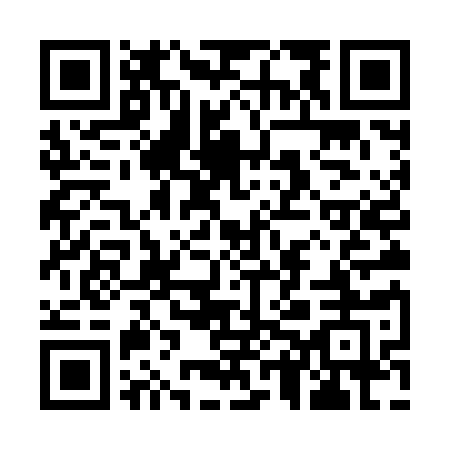 Ramadan times for Alexanders Village, Delaware, USAMon 11 Mar 2024 - Wed 10 Apr 2024High Latitude Method: Angle Based RulePrayer Calculation Method: Islamic Society of North AmericaAsar Calculation Method: ShafiPrayer times provided by https://www.salahtimes.comDateDayFajrSuhurSunriseDhuhrAsrIftarMaghribIsha11Mon6:066:067:191:124:317:067:068:1912Tue6:046:047:171:124:327:077:078:2013Wed6:036:037:161:114:327:087:088:2114Thu6:016:017:141:114:337:097:098:2215Fri5:595:597:131:114:337:107:108:2316Sat5:585:587:111:114:347:117:118:2417Sun5:565:567:091:104:347:127:128:2518Mon5:545:547:081:104:357:137:138:2619Tue5:535:537:061:104:357:147:148:2720Wed5:515:517:051:094:367:157:158:2821Thu5:495:497:031:094:367:167:168:2922Fri5:485:487:021:094:377:177:178:3023Sat5:465:467:001:084:377:187:188:3224Sun5:445:446:581:084:387:197:198:3325Mon5:435:436:571:084:387:207:208:3426Tue5:415:416:551:084:387:217:218:3527Wed5:395:396:541:074:397:217:218:3628Thu5:385:386:521:074:397:227:228:3729Fri5:365:366:501:074:407:237:238:3830Sat5:345:346:491:064:407:247:248:3931Sun5:335:336:471:064:407:257:258:401Mon5:315:316:461:064:417:267:268:412Tue5:295:296:441:054:417:277:278:433Wed5:275:276:431:054:417:287:288:444Thu5:265:266:411:054:427:297:298:455Fri5:245:246:401:054:427:307:308:466Sat5:225:226:381:044:427:317:318:477Sun5:205:206:371:044:437:327:328:488Mon5:195:196:351:044:437:337:338:509Tue5:175:176:331:034:437:347:348:5110Wed5:155:156:321:034:437:357:358:52